Publicado en Madrid el 28/02/2019 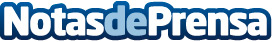 La Fisioterapia ayuda a potenciar la calidad de vida de los pacientes con enfermedades rarasEl Consejo General de Colegios de Fisioterapeutas de España se adhiere a la campaña de la Federación Española de Enfermedades Raras que bajo el lema 'Las enfermedades raras: un desafío integral, un desafío global', quiere concienciar sobre la situación de los enfermos y sus familiasDatos de contacto:Noelia Perlacia915191005Nota de prensa publicada en: https://www.notasdeprensa.es/la-fisioterapia-ayuda-a-potenciar-la-calidad Categorias: Nacional Medicina Sociedad Infantil Medicina alternativa http://www.notasdeprensa.es